Review questions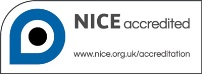 EARLY SUBMISSIONWhat is the effectiveness of fetal blood sampling in improving outcomes for babies and mothers?What is the effectiveness of fetal blood sampling in improving outcomes for babies and mothers?